LICEO DEL SUR A.C.3  EXAMEN TRIMESTRAL. EXAMEN DE MATEMÁTICAS. SIMULACIÓNNombre: __________________________________________________________________ Grado: _______                                                Grupo: _______Bienvenido al tercer examen de matemáticas, te deseo mucho éxito. 1.- Contesta las siguientes fracciones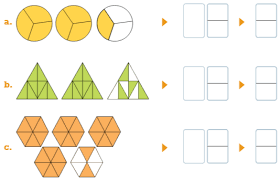 2.- Resuelve las siguientes sumas y restas de fracciones.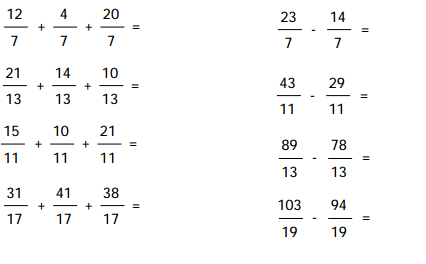 3.-Resuelve los siguientes problemas.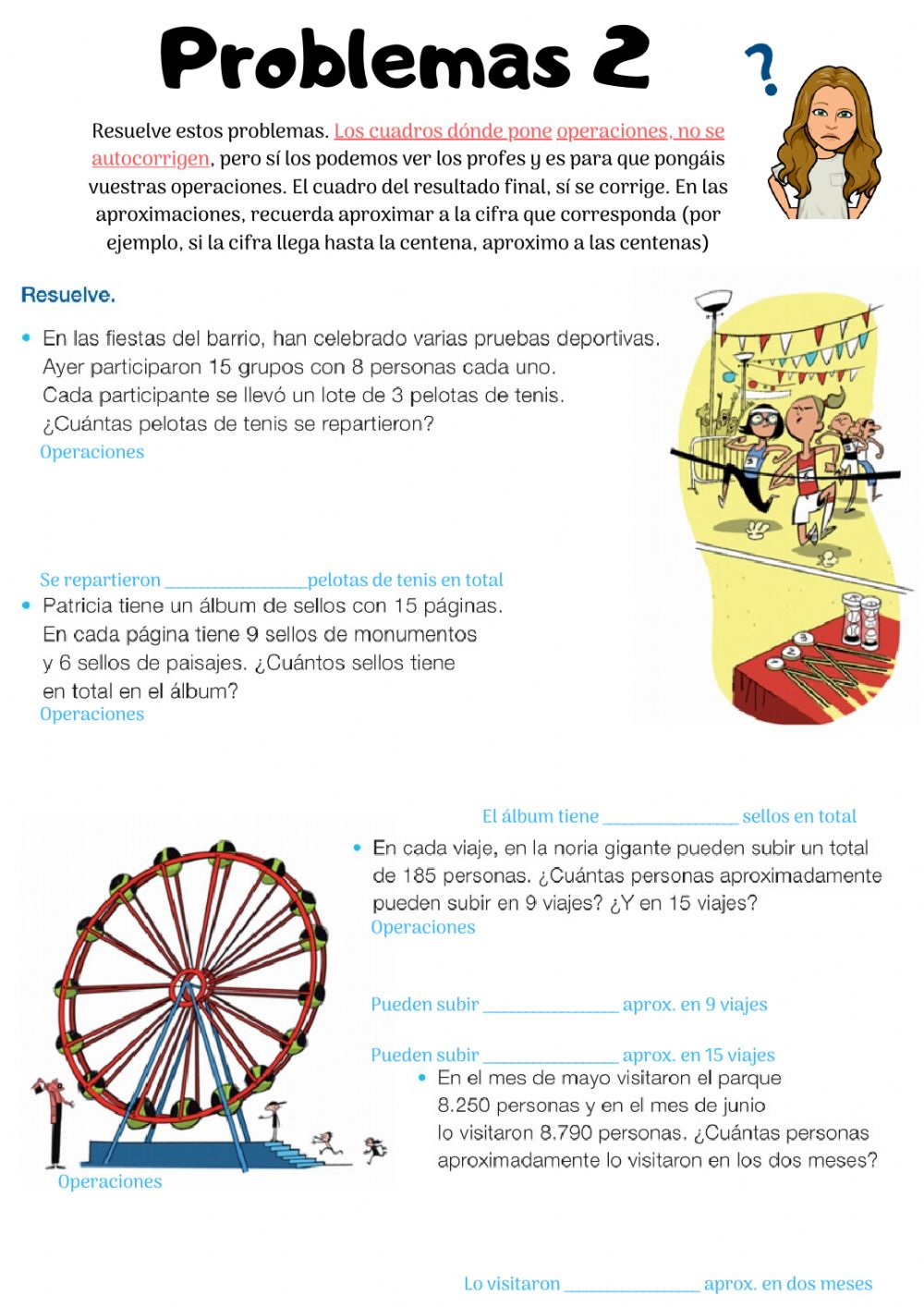 4.-Contesta el inciso en el nombre de cada elemento.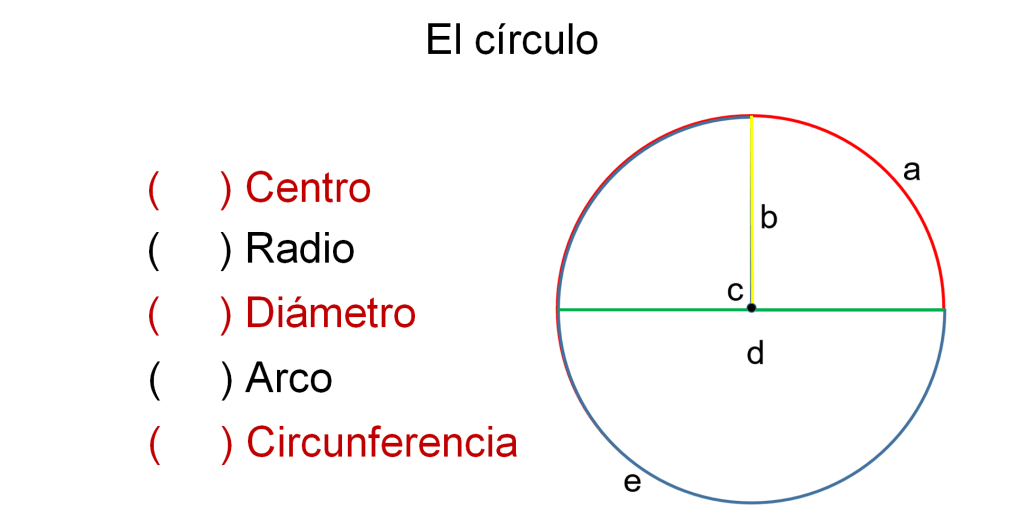 5.- Resuelve las siguientes tablas de multiplicar.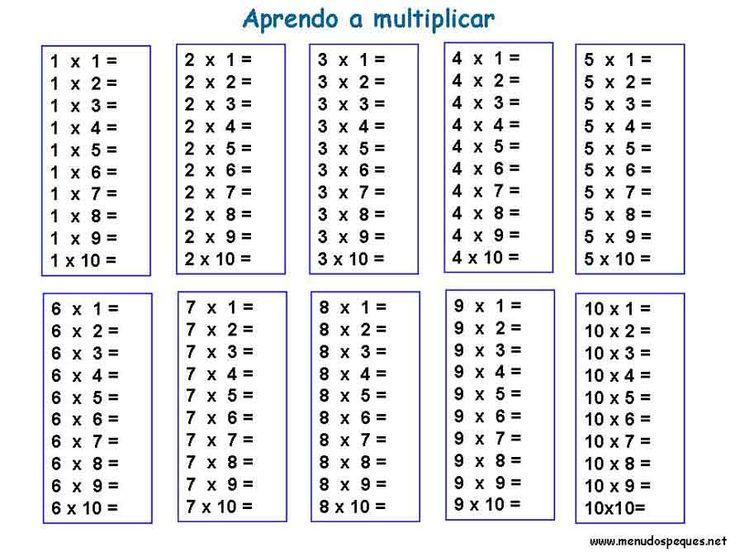 